


Link til betaling i DJU Portalen:   http://djuportalen.dk/Shop/ProductGroup/?shopid=792&productgroup=889903

Invitation Entry form  List of Entrants  Change/Delete    © Send-It      Manual (PDF/ENG) 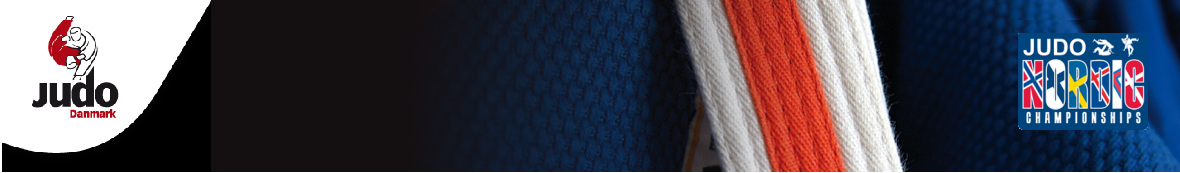 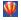 Nordic Championships 2018 May 26-27 in Hillerød, DenmarkMake your entries not later than 11th of May 2018
Enrollments should be made only by the Nordic federations Please fill in the form properly! (fields marked with asterisk * are mandatory) 
Contact information: 
Please tell something about yourself*  Udfyldt af:* Email * Klub:
Information of coach in charge
Information of the coach who will be present in the competition*  Navn på coach:* email:
Additional information  Your additional message to 
  the organizing comittee (optional):*  First name: *  Family name: *  Year of birth: *  Grade: 
U18 min 3k
U21, Women, Men
and Veterans min 2k
Visually impared min 5k *  Category: 1  2  3  4  5  6  7  8  9  10  11  12  13  14  15  